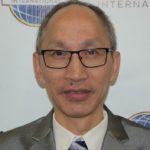 It has been almost 11 years since I entered the City of Perth Toastmasters Club as a guest and felt something special.I was so impressed that i joined the club the following meeting.During this time, I have only missed 6 meetings which shows my dedication and commitment to the club, its members and Toastmasters.I was honoured to be voted as the Toastmaster of the Year for City of Perth TMC in 2011.In 2012 I served as the Club President and this was the start of my Leadership journey.During that year we achieved Presidents Distinguished something which I am very proud of.In 2013 I took the next step up and became an Area Governor.This was something challenging and different.I discovered that working with other members from other clubs is unique and presented a challenge.It was during this time that I felt connected with other members and understood the difference of each club and their culture.In 2014 I received a call that would change my aspiration of furthering my Leadership role.I was honoured to be appointed as a Division Governor by the District Governor Robyn Richards, a role which was much bigger and more challenging.  Without hesitation I accepted this role.My Team and I achieved Presidents Distinguished that year, thanks to the support and encouragement of senior Leaders and Toastmaster members.I decided to take a break and concentrated on clubs whom I am a member of.In 2016 I achieved my DTM something I am very proud of. It was also that year my home club, City of Perth hosted the district annual Convention.What a fantastic achievement to be involved in such a grand event with my fellow members.In 2018 I was encouraged to nominate for the Club Growth Role something that I never thought about before. After consultation with my mentors I decided to take this challenge on as I have always wanted to give something back to the district and its members.It was this role that lead me to see the bigger picture of Toastmasters International.What an amazing Organisation it is with so many members worldwide. I connected with so many like-minded Toastmasters worldwide and it has been a wonderful experienceAt the district level I saw how many clubs needed assistance and those clubs that kept on performing year after year. There were many success stories during that year with some clubs that were virtually about to be closed to becoming Presidents Distinguished.  It proves that we can turn things around with persistence and hard work.In 2019 I took the next step up as the Program Quality Director.To be able to train our Club Officers and District Officers that will enable them to perform and understand their roles was another challenge. We decided to make some changes to our training from previous years after listening to our members.  Fellow members of District 17 it is now time for me to take the most important role.I have nominated for the District Director role for 2020-2021.I believe I am ready to take on this huge responsibility.We will listen more to our members and will make decisions based on the core values of Toastmasters of Integrity, Respect, Service and Excellence.The next year will be full of uncertainties and pose many challenges but I am confident that great times are now ahead of us. My mission and vision is to see District 17 have quality clubs and build more future leaders.I seek your endorsement and more importantly your total support.Yours Sincerely.Henry Yau (PQD 2019-2020)